Bulletin d’inscription à retournerAccompagnement collectif QualiopiDu 21 septembre au 12 octobreTarif : 610 € TTCJe retourne le bulletin d’inscriptionUne fois l’inscription validée par Anne, je reçois une facture, que je règle avant le démarrage de l’actionJe peux recevoir une facture acquittée sur demandeVotre inscription sera définitivement validée après le paiement de votre inscription.---------------Nom : Prénom : Raison sociale :Adresse :Numéro de déclaration d’activité en tant qu’organisme de formation :Numéro de téléphone :Mail : Anne GEHANT06 81 10 44 71contact@annegehant.comwww.annegehant.com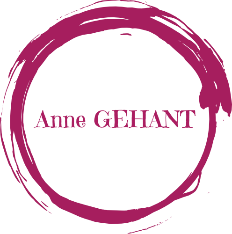 